Prihláška dobrovoľného hasiča/kyMeno : .........................................................................................................................................Priezvisko : ..................................................................................................................................Dátum narodenia : ......................................................................................................................Adresa trvalého bydliska : ...........................................................................................................Pevná linka : ................................................................................................................................Mobil : .........................................................................................................................................Mail : ...........................................................................................................................................Zaplatenie členského poplatku na rok 2016 je stanovené na 10 eur dospelá osoba a 5 eur študent alebo osoba mladšia ako 18 rokov.  Čestné prehlásenie uchádzača o zdravotnom staveČestne prehlasuje, že netrpím závažnými ochoreniami, ktoré by mi mohli spôsobiť ujmu na zdraví pri výkone služby v DHZ Hrochoť.  V Hrochoti dňa .................................                               Podpis uchádzača .................................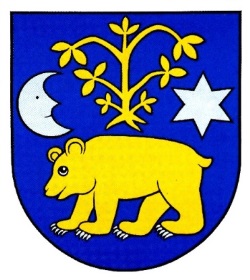 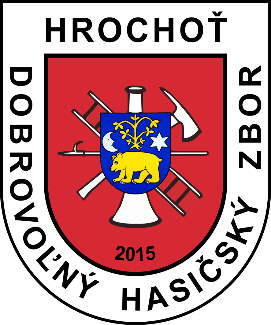 